Legislative Assembly for the Australian Capital Territory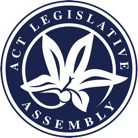 Standing Committee on Economy and Gender and Economic EqualityInquiry into Annualand Financial Reports 2020-2021Legislative Assembly for the Australian Capital TerritoryStanding Committee on Economy and Gender and Economic Equality Approved for publicationReport 410th Assembly May 2022About the committeeEstablishing resolutionThe Assembly established the Standing Committee on Economy and Gender and Economic Equality on 2 December 2020. The Committee is responsible for the following areas:Chief Minister’s responsibilities;Economic development and diversification;Tourism;Industrial relations and workplace safety;Arts;Business and better regulation;Social impacts and outcomes of economic policies including gender considerations (excluding Office for Women); andMinister of State responsibilities (excluding Justice and Community Safety Directorate reporting areas).You can read the full establishing resolution on our website.Committee membersMs Leanne Castley MLA (Chair)Ms Suzanne Orr MLA (Deputy Chair) Mr Johnathan Davis MLASecretariatDr Lee Kerr, Committee SecretaryMr Nick Byrne, Administrative AssistantContact usMail	Standing Committee on Economy and Gender and Economic Equality Legislative Assembly for the Australian Capital TerritoryGPO Box 1020CANBERRA ACT 2601Phone	(02) 6205 0136Email	committees @parliament.act.gov.auWebsite	parliament.act.gov.au/parliamentary-business/in-committeesAbout this inquiryClause 3A of the establishing resolution refers all calendar and financial year annual and financial reports for 2020-2021 to the relevant standing committee for inquiry and report by 31 May 2022 of the year after the presentation of the report to the Assembly pursuant to the Annual Reports (Government Agencies) Act 2004.AcronymsRecommendationsRecommendation 1The ACT Government should report to the Legislative Assembly by the final sitting week of 2022, its plan about how to increase aggregate demand in the CBD and major town centres following the whole-of-government policy of Working from Home (WFH) / flexible work arrangements.Recommendation 2The Committee recommends that the ACT Government commission an independent report into the effectiveness and impacts of Working from Home (WFH)/ flexible work arrangements, focussing on:Productivity;Internal impacts;External impacts;Workplace culture;Recruitment; andIntended and unintended consequences.Recommendation 3The Committee recommends that the COVID-19 Local Business Commissioner should continue engagement with business, industry representatives and local traders on COVID-19 and non- COVID-19 issues.Recommendation 4Feedback from business, industry representatives and traders about government policy and initiatives should be made publicly available along with a government response detailing how the ACT Government will incorporate this feedback into policy considerations and outcomes.Recommendation 5The Committee recommends that an external review into fraud, harassment and sexual harassment across the ACTPS be conducted, with a report back to the Legislative Assembly by the final sitting week of 2022.Recommendation 6The Committee recommends that the ACT Government should commit to a periodic evaluation of programs, grants and other funding given to organisations to assess whether they are achieving desired outcomes, particularly programs with economic development aims.Recommendation 7The ACT Government should develop a workforce plan to increase female representation at WorkSafe ACT.Recommendation 8The Committee recommends that all public art be covered by CCTV surveillance/ security.Recommendation 9The Committee recommends that a permanent fund be established to ensure the longevity ofthe “Supporting Public Art for and by women” initiative.Recommendation 10The Committee recommends that for future arts infrastructure funding initiatives, concurrent and ongoing arts program funding should be provided to better support artists.IntroductionPresentation of 2020-21 annual and financial reportsAll annual and financial reports for the territory were tabled between 8 October 20211 and 2 December 20212 in the Legislative Assembly. A collated list of annual and financial reports is available online.3During its inquiry the Standing Committee on Economy and Gender and Economic Equality was required to examine all or part of the following annual and financial reports for 2020- 2021:Chief Minister, Treasury and Economic Development Directorate;WorkSafe ACT;ACT Long Service Leave Authority;Insurance Authority;Cultural Facilities Corporation;Access Canberra; andGambling and Racing Commission.Conduct of inquiryThe Committee’s inquiry was undertaken amid the COVID-19 pandemic. In light of this, all annual and financial report hearings were conducted via videoconference. On 16 September 2022 the Assembly amended the resolution of establishment for standing committees to set a reporting date for the committee inquiries into annual and financial reports for the financial year 2020-21 of 31 May 2022.41 ACT Legislative Assembly, Minutes of Proceedings, No 27, 8 October 2021, p 334.2 ACT Legislative Assembly, Minutes of Proceedings, No 36, 2 December 2021, pp 451–453.3 Chief Minister, Treasury, and Economic Development Directorate, Annual Reports, 2 December 2021, https://www.cmtedd.act.gov.au/open_government/report/annual-reports (accessed 21 March 2022).4 ACT Legislative Assembly, Minutes of Proceedings, No 24, 16 September 2021, p 272.Public hearingsThe Committee held public hearings on 21 February 2022, 22 February 2022, 24 February 2022, 1 March 2022, and 3 March 2022. At the hearings the Committee heard from ACT Government Ministers and their accompanying Directorate officials; statutory officers; and members of governing boards, as outlined in the following table:Witnesses who appeared before the Committee are listed at Appendix A. Transcripts from the hearings are available on the Assembly website. Footage of the hearings is available via video on demand on the Legislative Assembly website.Questions taken on notice at hearings and questions placed on noticeA total of 68 questions were lodged during the inquiry. 44 questions were taken on notice by Ministers and statutory office holders during the hearings, and 24 questions on notice were submitted by Committee Members and visiting MLAs following the hearings.The answers to questions, and a list of questions (by subject, submitter, recipient) are available at Appendix B, and on the inquiry webpage.AcknowledgementsThe Committee thanks everyone who participated in, or otherwise assisted, this inquiry. This includes the ACT Government Ministers, Directorate officials, and statutory officers. The Committee extends a special thanks to the Hansard and Broadcasting staff of the Office of the Legislative Assembly.Chief Minister, Treasury and Economic Development DirectorateThe Chief Minister, Treasury, and Economic Development Directorate (CMTEDD) is the ACTGovernment’s central agency and is responsible for the provision of strategic advice and support to the Chief Minister, the Directorate’s Ministers and the Cabinet on policy, economic and financial matters, service delivery, whole of government issues and intergovernmental relations.Mr Barr, Chief MinisterMatters consideredDuring the Chief Minister’s appearance before the Committee on 22 February 2022 the following matters were considered:Chief Minister’s Charitable Fund and philanthropy encouragement;5Diversification of ACTPS employment locations and office accommodation;6Lessons learned from managing COVID-19 in the ACTPS, particularly flexible working practices;7ACTPS building occupancy rates;8Impact of ACTPS flexible work practices on the small business community;9COVID-19 Local Business Commissioner engagement with business groups;10Commissioner for International Engagement;11Support to Cabinet;12Intergovernmental relations and engagement with capital cities and the Canberra Region;13ACT Wellbeing Framework – indicator data and information;14LGBTIQ+ affairs, policy and services;15 and5 Committee Hansard, 22 February 2022, pp 13-15.6 Committee Hansard, 22 February 2022, pp 15-16.7 Committee Hansard, 22 February 2022, pp 17-19.8 Committee Hansard, 22 February 2022, pp 19-20.9 Committee Hansard, 22 February 2022, p 20.10 Committee Hansard, 22 February 2022, pp 20-23.11 Committee Hansard, 22 February 2022, p 24.12 Committee Hansard, 22 February 2022, p 25.13 Committee Hansard, 22 February 2022, pp 25-26.14 Committee Hansard, 22 February 2022, pp 28-29.15 Committee Hansard, 22 February 2022, p 28.Unconscious bias e-learning training.16Key IssuesImpact of ACTPS flexible work practices on the business communityThe Committee was informed in detail about the hybrid or flexible working arrangements in place within the ACTPS as a result of COVID-19 and the benefits to staff and to the Public Service generally as an employer of choice. The Committee was informed that these hybrid working arrangements would continue beyond the pandemic.The Committee questioned the Chief Minister about whether these arrangements had been discussed with the small business community, given the impact on them. The Minister responded that the ACT Government was not the major driver of aggregate demand and spend in the Central Business District.Committee commentThe Committee is of the view that the ACT Government should develop a plan about how to increase aggregate demand in the CBD and major town centres following the whole-of- government policy of Working From Home (WFH)/ flexible work arrangements.16 Committee Hansard, 22 February 2022, p 29.COVID-19 Local Business CommissionerThe Commissioner for International Engagement explained his role as COVID-19 Local Business Commissioner, meeting with local business and representative groups. He was not aware of a similar office in another subnational government which provided this type of support to business. He explained that the role grew out of the national code of conduct for commercial tenancies for small and medium enterprises that National Cabinet agreed in April 2020. Two key parts of the role have been negotiating tenancies and assisting with the business support package. The Commissioner told the Committee that the Commonwealth’s JobKeeper program was in place during the first phase of COVID-19, but in the second phase local businesses were reliant on ACT Government support.Committee commentThe Committee is of the view that given the ongoing significant impact of COVID-19 on the business sector in the ACT, it will be important for continuing engagement of the kind undertaken to date by the Local Business Commissioner.Mr Barr, Chief MinisterMatters consideredDuring the Chief Minister’s appearance before the Committee on 24 February 2022, thefollowing matters were considered: ACT Public Service, in particular:Integrity Commission;1717 Committee Hansard, 24 February 2022, pp 33-34.Graduate Program;18Targeting diversity: Aboriginal and Torres Strait Islander (ATSI) and people with a disability;19Enterprise bargaining;20Allegations of sexual assault/ harassment/ misconduct in the workplace;21Fraud and ethical behaviour training;22Spending on contractors and consultants;23Gender equity strategy and pay gaps;24 andInnovation and creativity.25Key IssuesAllegations of misconductThe Committee asked about allegations of misconduct and ensuing investigations forwarded to the Professional Standards Unit (a single misconduct process may involve multiple allegations of misconduct, that is, one or more breaches of Section 9 of the PSM Act or other acts that qualify as misconduct, ranging from inappropriate behaviour – lack of courtesy and respect – to fraud and sexual harassment).With regard to reports of bullying or harassment, the Committee noted an increase since 2018-19, from 356 to 623, an increase of 75 per cent. The Committee was told that the number 623 was a combination of all the possible reporting mechanisms – one instance could be reported multiple times. The Committee was advised that due to the confidential nature of the reporting, it was not possible to ascertain from year to year the level of multiple reporting of harassment. Therefore, year to year comparisons are difficult. Only 12 cases made their way through for formal investigation, of which six involved sexual harassment.The Committee also noted an increase in misconduct cases referred to the PSU, up from 65 to 92. The Committee was told that the increase in cases could indicate that there were a number of respondents in any one particular matter.The Committee also asked about the number of fraud and corruption cases reported within CMTEDD, as distinct to the whole of the service. The Senior Executive Responsible for18 Committee Hansard, 24 February 2022, pp 35-36.19 Committee Hansard, 24 February 2022, pp 36-37.20 Committee Hansard, 24 February 2022, p 38.21 Committee Hansard, 24 February 2022, pp 39-42.22 Committee Hansard, 24 February 2022, pp 45-46.23 Committee Hansard, 24 February 2022, p 42.24 Committee Hansard, 24 February 2022, pp 42-44.25 Committee Hansard, 24 February 2022, pp 44-45.Business Integrity and Risk (SERBIR) received 12 allegations of fraud and corruption, six in relation to CMTEDD staff and six external to the Directorate. All cases were the subject of mandatory notifications to the ACT lntegrity Commission. The Committee asked about the status of the investigations and the levels of the staff involved.Committee commentThe Committee is of the view that an external review should be conducted into fraud, harassment and sexual harassment across the ACTPS.Mr Barr, Minister for TourismMatters consideredDuring the Chief Minister’s appearance before the Committee on 3 March 2022, the following matters were considered:VisitCanberra’s Framework for Recovery of the Visitor Economy and Action Plan forRecovery;26Domestic tourism and opportunities for the ACT;27COVID-safe travel protocols;28Australian Institute of Sport (AIS) Arena;29Major events, particularly Enlighten and Floriade;30Container Deposit Scheme vending machine use at major events;31 andNational and International Visitors Surveys.32The Committee has not made recommendations on these matters.26 Committee Hansard, 3 March 2022, pp 85-86.27 Committee Hansard, 3 March 2022, pp 87-88.28 Committee Hansard, 3 March 2022, p 89.29 Committee Hansard, 3 March 2022, pp 89-91.30 Committee Hansard, 3 March 2022, pp 91-92.31 Committee Hansard, 3 March 2022, p 93.32 Committee Hansard, 3 March 2022, pp 93-95.Mr Barr, Minister for Economic DevelopmentMatters consideredDuring the Chief Minister’s appearance before the Committee on 3 March 2022, thefollowing matters were considered:Canberra Economic Advisory Group – Terms of Reference;33Jobs for Canberrans;34Canberra Innovation Network (CBRIN) and ICON grants;35Business entry and exit statistics;36Business and innovation grants and sponsorship recipients;37Canberra Cyber Hub and the role of the ACT Government;38Investment facilitation and workforce attraction;39Business survival and recovery;40UNSW Canberra City Campus;41International Student Support;42Income support funds;432020-21 Major Events Fund;442020-21 Priority Investment Program;45 andEvents infrastructure.4633 Committee Hansard, 3 March 2022, p 96.34 Committee Hansard, 3 March 2022, pp 97-98.35 Committee Hansard, 3 March 2022, pp 98-101.36 Committee Hansard, 3 March 2022, p 101.37 Committee Hansard, 3 March 2022, pp 101-102.38 Committee Hansard, 3 March 2022, pp 103-105.39 Committee Hansard, 3 March 2022, pp 105-107.40 Committee Hansard, 3 March 2022, pp 108-110.41 Committee Hansard, 3 March 2022, pp 110-111.42 Committee Hansard, 3 March 2022, pp 111-112.43 Committee Hansard, 3 March 2022, pp 112-113.44 Committee Hansard, 3 March 2022, pp 113-115.45 Committee Hansard, 3 March 2022, pp 115-116.46 Committee Hansard, 3 March 2022, pp 117-119.Key IssuesRecipients of business and innovation grants and sponsorshipsThe Committee asked about recipients of business and innovation grants and sponsorships. In particular, the Committee noted that the annual amount of the scheme is $200,000, but one recipient received $150,000 (Significant Capital Ventures) to support administration costs.The Committee was informed that the allocation of $150,000 to Significant Capital Ventures is an ongoing commitment to support its establishment and subsidise administration costs. The ACT Government has provided $750,000 over a number of years.Committee commentThe Committee questioned why a venture fund would need subsidies or support for administration costs. The Committee asked for details about use of the funds; the nature of the agreement; profits received and recipients; and why the organisation was chosen to be awarded a grant.Mr Gentleman, Minister for Industrial Relations and Workplace SafetyMatters consideredDuring Minister Gentleman’s appearance before the Committee on 21 February 2022, thefollowing matters were considered:Work health and safety regulations;47WHS obligations and COVID-19 compliance: Support for employers and businesses;4847 Committee Hansard, 21 February 2022, p 1.48 Committee Hansard, 21 February 2022, pp 2-3; pp 7-8.Psychosocial hazards and risks in the workplace Respect@Work: People at Work Assessment Tool and iAuditor;49Labour hire licencing scheme;50Portable long service leave;51Gender breakdown in WorkSafeACT;52Workplaces of young people: young workers strategy;53 andSecure Local Jobs Code Advisory Council.54Key IssuesGender breakdown in WorkSafe ACTThe Committee noted that the State of the Service report states that “the ACTPS continues to ensure measures are taken to promote gender equality within the Service”.55 However, WorkSafe’s Annual Report lists the gender breakdown in the inspectorate as one-quarter female and three-quarters male.56 The Committee acknowledges that skills required for certain positions at WorkSafe ACT mean that it is necessarily a male-dominated workforce. The Committee also acknowledges progress at WorkSafe ACT to increase the number of women in the workplace, for example, efforts to encourage women to enter trades and apprenticeships.Committee commentThe Committee is of the view that a systematic approach is required to address the gender imbalance in the WorkSafe ACT workforce.49 Committee Hansard, 21 February 2022, pp 3-5.50 Committee Hansard, 21 February 2022, pp 8-9.51 Committee Hansard, 21 February 2022, p 11.52 Committee Hansard, 21 February 2022, pp 10-11.53 Committee Hansard, 21 February 2022, pp 9-10.54 Committee Hansard, 21 February 2022, p 10.55 ACT Government, State of the Service 2020-2021 Annual Report, 29 November 2021, p 26. State of the Service 2020-2021 Annual Report (act.gov.au)56 Worksafe ACT, 2020-2021 Office of the Work Health and Safety Commissioner Annual Report, 2 December 2021, p 15. WorkSafe-ACT-annual-report-2020-2021.PDFMr Steel, Special Minister of StateMatters consideredDuring Minister Steel’s appearance before the Committee on 1 March 2022, the following matters were considered:Procurement exemptions;57Community facilities property services and asset optimisation;58Procurement probity and integrity;59Procurement training for ACTPS staff;60Digital Strategy: registration processes;61Access to government information/ FOI;62Motor Accident Injury Insurance;63Aboriginal and Torres Strait Islander (ATSI) procurement policy;64ACT Insurance Authority;65Community facilities charging policy/ hiring rates;66The Committee has not made recommendations on these matters.Ms Cheyne, Minister for Business and Better RegulationMatters consideredDuring Minister Cheyne’s appearance before the Committee on 3 March 2022, thefollowing matters were considered:Better Regulation Taskforce;6757 Committee Hansard, 1 March 2022, pp 49-51.58 Committee Hansard, 1 March 2022, pp 51-56.59 Committee Hansard, 1 March 2022, pp 55-60; p 70; pp 74-76.60 Committee Hansard, 1 March 2022, pp 60-62; pp 76-78.61 Committee Hansard, 1 March 2022, pp 62-67.62 Committee Hansard, 1 March 2022, pp 67-70; p 78.63 Committee Hansard, 1 March 2022, pp 70-72.64 Committee Hansard, 1 March 2022, pp 72-73.65 Committee Hansard, 1 March 2022, pp 78-82.66 Committee Hansard, 1 March 2022, pp 82-84.67 Committee Hansard, 3 March 2022, pp 120-121.Access Canberra service centres, including customers living with dementia and other barriers to accessibility;68ACT Government support to business, including Business Support Grant Program and Small Business Hardship Scheme, staff and external (KPMG) support;69Drone delivery operations and environmental studies;70Housing tenancy management issues;71Digital transformation, including drivers licences and e-conveyancing;72Access Canberra Belconnen service centre outcomes;73Registrations for cooperatives;74Reforms to the Working with Vulnerable People registration system;75Access Canberra Building Services Centre;76COVID compliance and business advocacy and liaison;77Registration of births, deaths and marriages, including organ donation;78Construction, building and utilities registration, particularly building compliance matters;79Regulatory barriers facing the night time economy and entertainment sectors;80ChooseCBR – final cost for the pilot and full rollout.81The Committee has not made recommendations on these matters.68 Committee Hansard, 3 March 2022, pp 122-123.69 Committee Hansard, 3 March 2022, pp 123-126.70 Committee Hansard, 3 March 2022, pp 126-132.71 Committee Hansard, 3 March 2022, pp 132-133.72 Committee Hansard, 3 March 2022, pp 133-134.73 Committee Hansard, 3 March 2022, pp 134-138.74 Committee Hansard, 3 March 2022, pp 138-139.75 Committee Hansard, 3 March 2022, pp 139-143.76 Committee Hansard, 3 March 2022, pp 143-144.77 Committee Hansard, 3 March 2022, pp 144-147.78 Committee Hansard, 3 March 2022, pp 147-148.79 Committee Hansard, 3 March 2022, pp 148-150.80 Committee Hansard, 3 March 2022, p 150.81 Committee Hansard, 3 March 2022, p 151.Ms Cheyne, Minister for the ArtsMatters consideredDuring Minister Cheyne’s appearance before the Committee on 3 March 2022, thefollowing matters were considered:Surface Urban Arts Festival;82Minister’s Statement of Ambition for the Arts;83Tuggeranong Arts Centre;84Amp It Up! Fund;85Arts funding as a proportion of the ACT Budget;86ArtsACT grants administering process;87Cultural Facilities Corporation;88 andPublic art vandalism.89Key IssuesPublic art vandalismThe Committee was informed about vandalism of public art works, including The Big Little Man not far from the Legislative Assembly Building and, earlier in the year, another artwork in front of the Building. The Minister advised the Committee that artsACT had not been informed about The Big Little Man vandalism. The Minister also told the Committee that it took a considerable amount of time to rectify the artwork in front of the Assembly, which had its foot smashed.The Minister advised on notice that only one public artwork in the collection managed by artsACT has a CCTV camera trained on it for the sole purpose of asset surveillance. Other artworks are captured by the Public Safety Camera Network operated by Justice and Community Safety in the City. These cameras have a 360 degree rotating lens that is not fixed on one area or object.82 Committee Hansard, 3 March 2022, p 152.83 Committee Hansard, 3 March 2022, p 153.84 Committee Hansard, 3 March 2022, pp 154-155.85 Committee Hansard, 3 March 2022, pp 155-158.86 Committee Hansard, 3 March 2022, pp 158-159.87 Committee Hansard, 3 March 2022, p 159.88 Committee Hansard, 3 March 2022, p 160.89 Committee Hansard, 3 March 2022, p 162.Committee commentThe Committee strongly agrees with the Minister that it is unfortunate when artwork in the city is vandalised.The Committee was advised on notice that the project to commission a public artwork by a female or non-binary artist to celebrate a significant woman or non-binary individual - “Supporting Public Art for and by women”90 - is in its early stages of planning and further details would be announced.Ms Cheyne, Assistant Minister for Economic DevelopmentMatters consideredDuring Minister Cheyne’s appearance before the Committee on 3 March 2022, thefollowing matters were considered:ACT Event Fund 2021;91Screen Canberra, particularly Made in CBR;92Innovation in the Arts to increase accessibility;93Amp it Up!;94 and90 Ms Tara Cheyne MLA, Minister for the Arts, answer to Question on Notice No. 23, 3 March 2022, https://www.parliament.act.gov.au/parliamentary-business/in-committees/committees/egee/inquiry-into-annual-and- financial-reports-20202021#tab1948395-4id .91 Committee Hansard, 3 March 2022, pp 163-164; p 168; p 170.92 Committee Hansard, 3 March 2022, pp 164-166.93 Committee Hansard, 3 March 2022, p 167.94 Committee Hansard, 3 March 2022, pp 168-169.Manufacturing in Canberra – labour costs and land availability.95Key IssuesArts infrastructure funding initiativesThe Committee was informed about funding for arts facilities that provide critical infrastructure to support artists and art organisations.Committee commentThe Committee is of the view that for future infrastructure funding initiatives, concurrent and ongoing arts program funding should be provided to better support artists.95 Committee Hansard, 3 March 2022, p 169.Appendix A: WitnessesMonday 21 February 2022Mr Mick Gentleman MLA, Minister for Industrial Relations and Workplace SafetyChief Minister, Treasury and Economic Development DirectorateDr Damian West, Deputy Director General, Workforce Capability and Governance (WCAG), CMTEDD and Registrar Secure Local Jobs Code;Mr Michael Young, Executive Group Manager, Workplace Safety and Industrial Relations (WSIR), CMTEDD; andMr Russell Noud, Executive Group Manager, Industrial Relations and Public Sector Management (WCAG), CMTEDD.Worksafe ACTMs Jacqueline Agius, Work Health and Safety Commissioner; andMs Amanda Grey, Deputy Work Health and Safety Commissioner.ACT Long Service Leave AuthorityMs Tracy Savage, Chief Executive Officer; andMs Catherine Shih, Chief Financial Officer.Tuesday 22 February 2022Mr Andrew Barr MLA, Chief MinisterChief Minister, Treasury and Economic Development DirectorateMs Kathy Leigh, Head of Service, Director-General;Ms Leesa Croke, Deputy Director General, Policy and Cabinet;Ms Wilhelmina Blount, Executive Group Manager, Policy and Cabinet;Ms Trish Johnston, Executive Group Manager, Communications and Engagement;Dr Damian West, Deputy Director General, Workforce Capability and Governance (WCAG), CMTEDD and Registrar Secure Local Jobs Code; andMr Brendan Smyth, Commissioner for International Engagement, Office of International Engagement.Thursday 24 February 2022Mr Andrew Barr MLA, Chief MinisterChief Minister, Treasury and Economic Development DirectorateMs Kathy Leigh, Head of Service, Director General;Dr Damian West, Deputy Director General Workforce Capability and Governance (WCAG);Mr Russell Noud, Executive Group Manager, Industrial Relations and Public Sector; Management (WCAG);Mr Michael Young, Executive Group Manager Workplace Safety and Industrial Relations;Ms Christina Thompson, Executive Branch Manager, Professional Standards Unit (WCAG); andMr Robert Wright, Executive Group Manager, Corporate.Tuesday 01 March 2022Mr Chris Steel, Special Minister of StateChief Minister, Treasury and Economic Development DirectorateMr Stuart Hocking PSM, Under Treasurer, Treasury;Ms Bettina Konti, Deputy Director-General and Chief Digital Officer: Digital, Data and Technology Solutions;Mr Antony Stinziani, Executive Group Manager: Digital, Data and Technology Solutions;Ms Penny Shields, General Manager, ACT Insurance Authority, Treasury;Ms Lisa Holmes, A/MAI Commissioner and A/LTCS Commissioner, A/Executive Group Manager, Economic and Financial, ERIPSS, Treasury;Ms Nicola Clark, A/Executive Branch Manager, Insurance Branch (MAI Commission, LTCS Commission), Economic and Financial, ERIPSS, Treasury;Mr Graham Tanton, Executive Group Manager, Property and Shared Services, ERIPSS, Treasury;Mr Ross Burton, Chief Finance Officer, Strategic Finance Services, Treasury;Mr Glenn Bain, Executive Group Manager, Procurement ACT, BPIF, Treasury;Ms Kyla Kerkow, A/Executive Branch Manager, Procurement Policy and Capability Branch, Procurement ACT, BPIF, Treasury;Mr Dave Purser, Executive Branch Manager, Goods and Services Procurement Branch, Procurement ACT, BPIF, Treasury;Ms Leesa Croke, Deputy Director General, Policy and Cabinet;Ms Dani Wickman, Director, Territory Records Office, Policy and Cabinet;Mr Scott Saddler, Executive Branch Manager, National Arboretum Canberra and Stromlo Forest Park;Mr Matthew Elkins, Executive Branch Manager, Venues Canberra;Mr Daniel Bailey, Executive Group Manager - Operations, Economic Development; andMs Kareena Arthy, Deputy Director General, Economic Development.Thursday 03 March 2022Mr Andrew Barr MLA, Minister for Tourism, Minister for Economic Development; andMs Tara Cheyne, Minister for Business and Better Regulation, Minister for the Arts, Assistant Minister for Economic Development.Chief Minister, Treasury and Economic Development DirectorateMs Kareena Arthy, Deputy Director General, Economic Development;Mr Daniel Bailey, Executive Group Manager – Operations, Economic Development;Mr Jonathan Kobus, A/g Executive Group Manager – Policy & Strategy, Economic Development;Mr Ross Triffitt, Executive Branch Manager, Events ACT;Mr Morgan Campbell, A/g Executive Branch Manager, VisitCanberra;Ms Jenny Priest, A/g Executive Group Manager, Business Support Grants, Economic Development;Mr Scott Saddler, Executive Branch Manager, National Arboretum Canberra and Stromlo Forest Park, Economic Development;Ms Rebecca Kelley, Executive Branch Manager, Sport and Recreation, Economic Development;Mr Ash Balaretnaraja, A/g Executive Branch Manager, Business and Innovation, Economic Development; andMr Matthew Elkins, Executive Branch Manager, Venues Canberra, Economic Development;Mr David Pryce, Deputy Director-General, Access Canberra (Statutory Office Holder: Registrar- General);Ms Margaret McKinnon, Chief Operating Officer, Access Canberra;Mr Nick Lhuede, Executive Branch Manager, Construction, Utilities and Environment Protection, Access Canberra (Statutory Office Holder: Construction Occupations Registrar, Architects Registrar);Mr Josh Rynehart, Executive Branch Manager, Access Canberra;Mr Giuseppe Mangeruca, A/g Executive Branch Manager, Fair Trading and Compliance, Access Canberra;Ms Derise Cubin, Executive Branch Manager, Licensing & Registrations, Access Canberra (Statutory Office Holder: ACT Commissioner for Fair Trading, Controlled Sports Registrar);Ms Emily Springett, Executive Branch Manager, Engagement, Compliance and COVID-19 Response, Access Canberra;Mr Craig Neiberding, A/g Executive Branch Manager, Customer Coordination, Access Canberra;Ms Yu-Lan Chan, Executive Branch Manager, Corporate Support and Capability, Access Canberra (Statutory Office Holder: Chief Executive Officer, ACT Gambling and Racing Commission);Mr Sam Engele, Coordinator General, Policy and Cabinet;Dr David Clapham, Executive Branch Manager, Economic and Regional Policy;Ms Caroline Fulton, Executive Branch Manager, ArtsACT, Economic Development;Mr Robert Piani, Director, Arts Programs, ArtsACT, Economic Development;Ms Libby Gordon, Director, Arts Infrastructure and Public Art, ArtsACT, Economic Development;Mr Duncan Edghill, Chief Projects Officer, Major Projects Canberra;Mr Shaun Strachan, Deputy Chief Projects Officer, Major Projects Canberra; andMr Damon Hall, Executive Group Manager, Project Development and Support, Major Projects Canberra.Transport Canberra and City Services DirectorateMr Stephen Alegria, Executive Branch Manager, City Presentation; andMr John Bowdery, Executive Branch Manager, Strategic Policy & Customer.Justice and Community Safety DirectorateMr Daniel Ng, Executive Group Manager, Legislation, Policy and Programs.Environment, Planning and Sustainable Development DirectorateMr Ben Ponton, Director-General (Statutory Office Holder: Technical Regulator); andMs Bethel Sendaba, Executive Branch Manager, Planning and Urban Policy.Cultural Facilities CorporationMr Gordon Ramsay, Chief Executive Officer;Mr Ian Tidy, Chief Finance Officer; andMr Alex Budd, Director, Canberra Theatre Centre.Appendix B: Questions on notice and taken on noticeQuestions on noticeQuestions taken on noticeContentsAbout the committeeiEstablishing resolutioniCommittee membersiSecretariatiContact usiAbout this inquiryiiAcronymsvRecommendationsvi1.	Introduction1Presentation of 2020-21 annual and financial reports1Conduct of inquiry1Public hearings2Questions taken on notice at hearings and questions placed on notice3Acknowledgements32.	Chief Minister, Treasury and Economic Development Directorate4Mr Barr, Chief Minister4Matters considered4Key Issues5Mr Barr, Chief Minister6Matters considered6Key Issues7Mr Barr, Minister for Tourism8Matters considered8Mr Barr, Minister for Economic Development9Matters considered9Key Issues10Mr Gentleman, Minister for Industrial Relations and Workplace Safety10Matters considered10Key Issues11Mr Steel, Special Minister of State12Matters considered12Ms Cheyne, Minister for Business and Better Regulation12Matters considered12AcronymLong formACTAustralian Capital TerritoryACTPSAustralian Capital Territory Public ServiceAISAustralian Institute of SportATSIAboriginal and Torres Strait IslanderBPIFBudget, Procurement and Infrastructure and FinanceCBDCentral Business DistrictCBRINCanberra Innovation NetworkCMTEDDChief Minister, Treasury and Economic Development DirectorateCCTVClosed Circuit TelevisionCOVID-19Coronavirus Disease 2019, caused by the novel coronavirus SARS-CoV-2.ERIPSSEconomic Revenue, Insurance, Property and Shared ServicesFOIFreedom of InformationLGBTIQ+Umbrella term inclusive of people of diverse sex, gender, variations of sex characteristics or sexual orientation.KPMGPrivate professional services companyMLAMember of the Legislative AssemblyUNSWUniversity of New South WalesWCAGWorkforce Capability and GovernanceWFHWorking From HomeName of MinisterDate of hearingMr Barr, Chief MinisterChief Minister, Treasury and Economic Development Directorate22 February 2022Mr Barr, Chief MinisterChief Minister, Treasury and Economic Development DirectorateACT Public Service – State of the Service Report24 February 2022Mr Barr, Minister for TourismChief Minister, Treasury and Economic Development Directorate3 March 2022Mr Barr, Minister for Economic Development Chief Minister, Treasury and Economic Development Directorate3 March 2022Mr Gentleman, Minister for Industrial Relations and Workplace Safety,Chief Minister, Treasury and Economic Development DirectorateOffice of the Work Health and Safety CommissionerACT Long Service Leave Authority21 February 2022Mr Steel, Special Minister of State Chief Minister, Treasury and Economic Development DirectorateInsurance Authority1 March 2022Ms Cheyne, Minister for Business and Better RegulationChief Minister, Treasury and Economic Development DirectorateAccess Canberra Gambling and Racing Commission3 March 2022Ms Cheyne, Minister for the ArtsCultural Facilities Corporation Chief Minister, Treasury and EconomicDevelopment Directorate3 March 2022Ms Cheyne, Assistant Minister for Economic DevelopmentChief Minister, Treasury and Economic Development Directorate3 March 2022Recommendation 1The ACT Government should report to the Legislative Assembly by the final sitting week of 2022, its plan about how to increase aggregate demand in the CBD and major town centres following the whole-of-government policy of Working from Home (WFH) / flexible work arrangements.Recommendation 2The Committee recommends that the ACT Government commission an independent report into the effectiveness and impacts of Working from Home (WFH)/ flexible work arrangements, focussing on:Productivity;Internal impacts;External impacts;Workplace culture;Recruitment; andIntended and unintended consequences.Recommendation 3The Committee recommends that the COVID-19 Local Business Commissioner should continue engagement with business, industry representatives and local traders on COVID-19 and non-COVID-19 issues.Recommendation 4Feedback from business, industry representatives and traders about government policy and initiatives should be made publicly available along with a government response detailing how the ACT Government will incorporate this feedback into policy considerations and outcomes.No.DateAsked byAsked ofSubjectResponse received128/02/2022CainSteelTenders awarded by WorkSafe ACT08/03/2022228/02/2022CastleyBarrPositioning ACT Government and Supporting Workforce Capability21/03/2022328/02/2022CastleyBarrContemporary employment strategy for the ACT Public Service16/03/2022428/02/2022CastleyBarrNeighbourhood Democracy Pilot16/03/2022528/02/2022CastleyBarrNight-time economy and entertainment sector21/03/2022601/03/2022LeeBarrTenders awarded by CMTEDD22/03/2022701/03/2022LeeBarrTenders awarded by ACT Executive16/03/2022801/03/2022CainBarrTracking employees' working arrangements11/03/2022901/03/2022CainBarrChief Minister's Charitable Fund16/03/20221001/03/2022CainBarrWellbeing Framework28/03/20221101/03/2022CainBarrChannels and statistic on communication with the Canberra community21/03/20221201/03/2022CainBarrACT Public Service Senior Leadership Review11/03/20221301/03/2022LeeBarrConsultant and contractor costs24/03/20221402/03/2022LeeSteelTenders awarded by the ACT Insurance Authority28/03/20221503/03/2022LeeBarrReview of Procurement ACT29/03/20221607/03/2022LeeCheyneTenders awarded by the Cultural Facilities Corporation16/03/20221707/03/2022LeeBarrMarketing to overseas and interstate workers22/03/20221807/03/2022LeeBarrExpenditure related to Significant Capital Ventures21/03/20221907/03/2022LeeBarrStaff shareholdings in CBR Innovation Network21/03/20222007/03/2022LeeBarrReport on the cyber security industry21/03/20222107/03/2022LeeBarrFunding of the Canberra Cyber Hub21/03/20222210/03/2022LawderCheynePublic Art Vandalism18/03/20222310/03/2022LawderCheynePublic art for and by women18/03/20222408/03/2022LawderBarrVeolia Waste Incinerator08/04/2022No.DateAsked byAsked ofSubjectResponse received121/02/2022DavisGentlemanUpdate on the People at Work online tool28/02/2022222/02/2022CastleyBarrChief Minister's Charitable Fund04/03/2022322/02/2022LeeBarrChief Minister's Charitable Fund01/03/2022422/02/2022LeeBarrPublication of Cabinet decisions28/02/2022522/02/2022CastleyBarrCanberra Region Economic Development Strategy28/02/2022622/02/2022LeeBarrVeolia Waste Incinerator28/02/2022722/02/2022CastleyBarrWellbeing Framework Consultation03/03/2022822/02/2022DavisBarrUnconscious bias staff training28/02/2022924/02/2022LeeBarrTraining materials for fraud and ethics and Integrity Commission and Directorate guidelines04/03/20221024/02/2022OrrBarrRetention rates for graduates at completion of graduate program23/03/20221124/02/2022CastleyBarrIncrease in number of harassment reports04/03/20221224/02/2022LeeBarrHarassment case numbers04/03/20221324/02/2022LeeBarrFraud and corruption allegations04/03/20221424/02/2022CastleyBarrSpending on contractors and consultants11/03/20221524/02/2022CastleyBarrBreakdown of levels of public servants being investigated04/03/20221601/03/2022CastleySteelHighest dollar-value of procurement exemptions11/03/20221701/03/2022CainSteelFOI requests15/03/20221801/03/2022CastleySteelCanberra Stadium - insurance risk review11/03/20221901/03/2022CastleySteelCosts of ad hoc facility hire for community organisations19/03/20222003/03/2022CastleyBarr2020 Action Plan for Tourism Recovery21/03/20222103/03/2022DavisBarrContainer deposit vending machine use18/03/20222203/03/2022CastleyBarrCanberra Economic Recovery Advisors Group22/03/20222303/03/2022LeeBarrJobs for Canberrans program28/03/20222403/03/2022LeeBarrCBRIN and conflicts of interest18/03/20222503/03/2022CastleyBarrNumber of start-ups in the ACT21/03/20222603/03/2022LeeBarrSignificant Capital Ventures21/03/20222703/03/2022CastleyBarrCanberra Cyber Hub21/03/20222803/03/2022LeeBarrUNSW Canberra Campus consultations21/03/20222903/03/2022CastleyBarrInternational Student Support21/03/20223003/03/2022CastleyBarrPriority Investment Program21/03/20223103/03/2022CastleyCheyneCost of KPMG specialist staff16/03/20223203/03/2022OrrCheyneDrones and environmental studies18/03/20223303/03/2022DavisCheyneWing and ACT grasslands18/03/20223403/03/2022PartonCheyneTenancies and housing calls24/03/20223503/03/2022CastleyCheynePerformance indicators for Belconnen Service Centre17/03/20223603/03/2022CainCheyneAccess Canberra Service Centres11/03/202237Withdrawn3803/03/2022CastleyCheyneWorking with Vulnerable People15/03/20223903/03/2022PartonCheyneBuilding Services Centre11/03/20224003/03/2022CastleyCheyneEducation sessions and visits to business16/03/20224103/03/2022CainCheyneInspections and targetted compliance visits17/03/20224203/03/2022DavisCheyneEntertainment Action Plan22/03/20224303/03/2022LawderCheyneVandalism of public art works17/03/20224403/03/2022LawderCheyneMade in Canberra Fund18/03/20224503/03/2022CastleyCheyneACT Events Fund17/03/2022